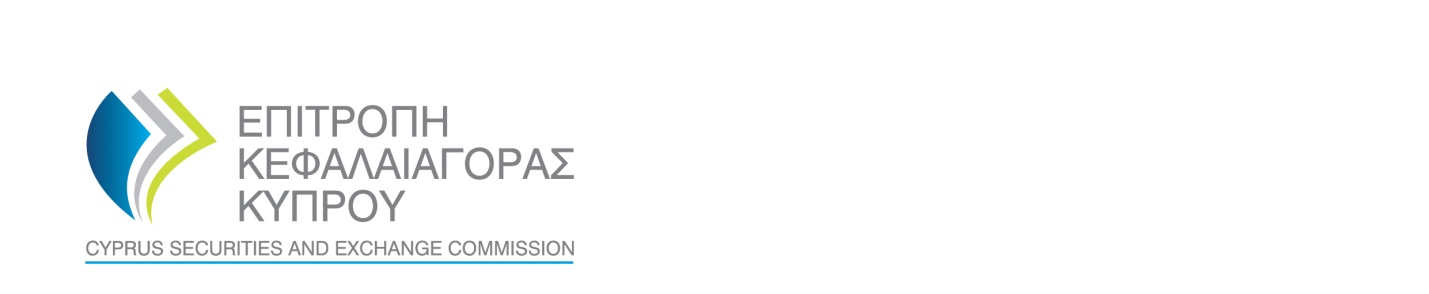 NOTIFICATION OF INTENTION TO FREELY PROVIDE/PERFORM SERVICES/ACTIVITIES IN ANOTHER MEMBER STATE AND/OR THIRD COUNTRYName of CIF 	: «…..……………………………..» Authorisation number	: «…………………………………» Purpose of this formYou should complete this form if you are a Cyprus Investment Firm that wishes to exercise a passport right for free provision/performance of investment services/activities in another member state and/or a third country.You may also use this form if you are a Cyprus Investment Firm that wishes to notify the Cyprus Securities and Exchange Commission of changes to the details of your current free provision/performance of services/activities.Please submit this form both in hard copy form and by email in word format at authorisations@cysec.gov.cy.Notification pursuant to section 79 of the Investment Services and Activities and Regulated Markets Law (L. 144(I)/2007)Details of the person that CySEC will contact about this applicationIndicate with (√) the member state(s) and/or name the third countries into which services/activities are to be provided/performed.If the firm intends to provide/perform services/activities into more than one member state and/or third country, will these services vary for each state?Notification detailsIndicate the proposed date in which you wish to start business.Program of operationsDescribe the way in which the services/activities mentioned in point 4.14 above will be conducted.Describe the type of clients and/or counterparties with whom the services/activities mentioned in point 4.14 above will be conducted.Describe the systems of internal control over the services/activities to be provided/performed into the other member states/third countries that will be used by management in  to monitor such services/activities.Tied agentsState whether you intend to use tied agents to freely provide/perform services/activities in the territory of another member state.  In case of a positive answer in point 7.1 above, please complete the following table for each tied agent you intend to use to freely provide services in the territory of another member state:Ι responsibly declare, having full knowledge of the consequences of the Law, that:I have exercised all due diligence in ensuring that all the information stated in this notification, as well as the details and documents that accompany it are  correct, complete and accurate.   I am authorised to sign on behalf of the CIF.I acknowledge and accept that the Commission may reveal information in the discharge of its duties, as these are defined in the Law 144(Ι)/2007.The provision of false, or misleading information or details or documents or forms, or the withholding of material information from the current notification, in addition to constituting a violation subject to an administrative fine not exceeding €350.000 and in case of remission or continuation of the violation, an administrative fine not exceeding €700.000 and a criminal offence punishable, in the event of conviction, by imprisonment not exceeding five years.     Full name: …………………...…………….............................................................................Position held in the Investment Firm:	…………..………………………………………Signature: ……………………………………..………………………………………….Date:  ……………………………………….……………………………………………AnnexFull description of MiFID services and activities and financial instruments (Notes regarding point 4.14)Investment services and activities (Part Ι of the Third Appendix of the Law 144(Ι)/2007)(1)	Reception and transmission of orders in relation to one or more financial instruments(2)	Execution of orders on behalf of clients(3)	     Dealing on own account(4)	Portfolio management(5)	Investment advice(6)	Underwriting of financial instruments and/or placing of financial instruments on a firm commitment basis(7)	Placing of financial instruments without a firm commitment basis(8)	Operation of Multilateral Trading FacilityAncillary services (Part IΙ of the Third Appendix of the Law 144(Ι)/2007)(1)	Safekeeping and administration of financial instruments for the account of clients, including custodianship and related services such as cash/collateral management(2)	Granting credits or loans to an investor to allow him to carry out a transaction in one or more financial instruments, where the firm granting the credit or loan is involved in the transaction(3)	Advice to undertakings on capital structure, industrial strategy and related matters and advice and services relating to mergers and the purchase of undertakings(4)	Foreign exchange services where these are connected to the provision of investment services(5)	Investment research and financial analysis or other forms of general recommendation relating to transactions in financial instruments(6)	Services related to underwriting(7)	Investment services and activities as well as ancillary services of the type included under points I and II above related to the underlying of the derivatives included under point III  5, 6, 7 and 10 where these are connected to the provision of investment or ancillary services.Financial instruments (Part III of the Third Appendix of the Law 144(Ι)/2007)(1)	Transferable securities(2)	Money-market instruments(3)	Units in collective investment undertakings(4)	Options, futures, swaps, forward rate agreements and any other derivative contracts relating to securities, currencies, interest rates or yields, or other derivatives instruments, financial indices or financial measures which may be settled physically or in cash(5)	Options, futures, swaps, forward rate agreements and any other derivative contracts relating to commodities that must be settled in cash or may be settled in cash at the option of one of the parties (otherwise than by reason of a default or other termination event).(6)	Options, futures, swaps, and any other derivative contract relating to commodities that can be physically settled provided that they are traded on a regulated market or/and an MTF(7)	Options, futures, swaps, forwards and any other derivative contracts relating to commodities, that can be physically settled not otherwise mentioned in paragraph 6 of Part III and not being for commercial purposes, which have the characteristics of other derivative financial instruments, having regard to whether, inter alia, they are cleared and settled through recognised clearing houses or are subject to regular margin calls(8)	Derivative instruments for the transfer of credit risk(9)	Financial contracts for differences(10)	Options, futures, swaps, forward rate agreements and any other derivative contracts relating to climatic variables, freight rates, emission allowances or inflation rates or other official economic statistics that must be settled in cash or may be settled in cash at the option of one of the parties (otherwise than by reason of a default or other termination event), as well as any other derivative contract relating to assets, rights, obligations, indices and measures not otherwise mentioned in this Part, which have the characteristics of other derivative financial instruments, having regard to whether, inter alia, they are traded on a regulated market or an MTF, are cleared and settled through recognised clearing houses or are subject to regular margin calls.         For official use onlyThe applicant has paid the charges regarding the notification, as these are defined in point 13 of the Directive DI144-2007-04 as amended by DI144-2007-04(A).  ………………………………… Signature…………………..……….. Name/PositionContact person name:Telephone number:Fax number:e-mail address:Member states requiredThird countries requiredAll member statesCroatiaYes	(see point 4.14 below)No333Τype of notificationΤype of notificationΤype of notificationΤype of notificationΤype of notificationΤype of notification::[i.e. first time/ additional services/ address change][i.e. first time/ additional services/ address change][i.e. first time/ additional services/ address change][i.e. first time/ additional services/ address change][i.e. first time/ additional services/ address change][i.e. first time/ additional services/ address change][i.e. first time/ additional services/ address change][i.e. first time/ additional services/ address change][i.e. first time/ additional services/ address change][i.e. first time/ additional services/ address change]Notification referenceNotification referenceNotification referenceNotification referenceNotification referenceNotification reference::[for official use][for official use][for official use][for official use][for official use][for official use][for official use][for official use][for official use][for official use]Investment firmInvestment firmInvestment firmInvestment firmInvestment firmInvestment firm::[Name of firm][Name of firm][Name of firm][Name of firm][Name of firm][Name of firm][Name of firm][Name of firm][Name of firm][Name of firm]AddressAddressAddressAddressAddressAddress::[address][address][address][address][address][address][address][address][address][address]Telephone numberTelephone numberTelephone numberTelephone numberTelephone numberTelephone number::[tel. No][tel. No][tel. No][tel. No][tel. No][tel. No][tel. No][tel. No][tel. No][tel. No]Fax number                                                                      Fax number                                                                      Fax number                                                                      Fax number                                                                      Fax number                                                                      Fax number                                                                      ::[fax No][fax No][fax No][fax No][fax No][fax No][fax No][fax No][fax No][fax No]Email           Email           Email           Email           Email           Email           ::[email][email][email][email][email][email][email][email][email][email]Domain name Domain name Domain name Domain name Domain name Domain name ::[domain name][domain name][domain name][domain name][domain name][domain name][domain name][domain name][domain name][domain name]ContactContactContactContactContactContact::[name][name][name][name][name][name][name][name][name][name]::Authorisation StatusAuthorisation StatusAuthorisation StatusAuthorisation StatusAuthorisation StatusAuthorisation Status::Authorised by the  Securities and Exchange CommissionAuthorised by the  Securities and Exchange CommissionAuthorised by the  Securities and Exchange CommissionAuthorised by the  Securities and Exchange CommissionAuthorised by the  Securities and Exchange CommissionAuthorised by the  Securities and Exchange CommissionAuthorised by the  Securities and Exchange CommissionAuthorised by the  Securities and Exchange CommissionAuthorised by the  Securities and Exchange CommissionAuthorised by the  Securities and Exchange CommissionAuthorisation DateAuthorisation DateAuthorisation DateAuthorisation DateAuthorisation DateAuthorisation Date::[Authorisation Date][Authorisation Date][Authorisation Date][Authorisation Date][Authorisation Date][Authorisation Date][Authorisation Date][Authorisation Date][Authorisation Date][Authorisation Date]Date from which MiFIDservices will be providedDate from which MiFIDservices will be providedDate from which MiFIDservices will be providedDate from which MiFIDservices will be providedDate from which MiFIDservices will be providedDate from which MiFIDservices will be provided::[for official use][for official use][for official use][for official use][for official use][for official use][for official use][for official use][for official use][for official use]MiFID services/activities to be provided/performed (if the answer to point 3 above is yes, please complete a separate matrix for each member state/third country):  MiFID services/activities to be provided/performed (if the answer to point 3 above is yes, please complete a separate matrix for each member state/third country):  MiFID services/activities to be provided/performed (if the answer to point 3 above is yes, please complete a separate matrix for each member state/third country):  MiFID services/activities to be provided/performed (if the answer to point 3 above is yes, please complete a separate matrix for each member state/third country):  MiFID services/activities to be provided/performed (if the answer to point 3 above is yes, please complete a separate matrix for each member state/third country):  MiFID services/activities to be provided/performed (if the answer to point 3 above is yes, please complete a separate matrix for each member state/third country):  MiFID services/activities to be provided/performed (if the answer to point 3 above is yes, please complete a separate matrix for each member state/third country):  MiFID services/activities to be provided/performed (if the answer to point 3 above is yes, please complete a separate matrix for each member state/third country):  MiFID services/activities to be provided/performed (if the answer to point 3 above is yes, please complete a separate matrix for each member state/third country):  MiFID services/activities to be provided/performed (if the answer to point 3 above is yes, please complete a separate matrix for each member state/third country):  MiFID services/activities to be provided/performed (if the answer to point 3 above is yes, please complete a separate matrix for each member state/third country):  MiFID services/activities to be provided/performed (if the answer to point 3 above is yes, please complete a separate matrix for each member state/third country):  MiFID services/activities to be provided/performed (if the answer to point 3 above is yes, please complete a separate matrix for each member state/third country):  MiFID services/activities to be provided/performed (if the answer to point 3 above is yes, please complete a separate matrix for each member state/third country):  MiFID services/activities to be provided/performed (if the answer to point 3 above is yes, please complete a separate matrix for each member state/third country):  MiFID services/activities to be provided/performed (if the answer to point 3 above is yes, please complete a separate matrix for each member state/third country):  MiFID services/activities to be provided/performed (if the answer to point 3 above is yes, please complete a separate matrix for each member state/third country):  MiFID services/activities to be provided/performed (if the answer to point 3 above is yes, please complete a separate matrix for each member state/third country):  MiFID services/activities to be provided/performed (if the answer to point 3 above is yes, please complete a separate matrix for each member state/third country):  MiFID services/activities to be provided/performed (if the answer to point 3 above is yes, please complete a separate matrix for each member state/third country):  Investment services and activitiesInvestment services and activitiesInvestment services and activitiesInvestment services and activitiesInvestment services and activitiesInvestment services and activitiesInvestment services and activitiesInvestment services and activitiesInvestment services and activitiesInvestment services and activitiesInvestment services and activitiesAncillary servicesAncillary servicesAncillary servicesAncillary servicesAncillary servicesAncillary servicesAncillary servicesAncillary servicesAncillary services11234566778123456777Financial InstrumentsFinancial Instruments1Financial InstrumentsFinancial Instruments2Financial InstrumentsFinancial Instruments3Financial InstrumentsFinancial Instruments4Financial InstrumentsFinancial Instruments5Financial InstrumentsFinancial Instruments6Financial InstrumentsFinancial Instruments7Financial InstrumentsFinancial Instruments8Financial InstrumentsFinancial Instruments9Financial InstrumentsFinancial Instruments10Datedd/mm/yyYes	NoName :Trading name(s), if different from the name given above:Identity card or passport number /registration number (in case of a company) and country of issue:Address:Telephone number:Fax number:E-mail addressDate of commencement of agreement with the investment firm:Member state in which the tied agent will operate:Member state in which the tied agent is registered in the public register - Registration number (if any):